Nombre: 	 	 	 ___________________________________________________________ 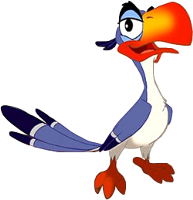 Biodiversidad en Bird Island1. ¿Qué es la biodiversidad? ________________________________________________________________________2. ¿Qué es la riqueza de especies? ________________________________________________________________3. ¿Qué es la Abundancia de Especies? ______________________________________________________________Escenario:Un grupo de científicos regresó recientemente de la inspección de Bird Island, una isla remota en el Océano Atlántico. Esta isla está habitada por gente.  Los científicos identificaron seis especies de aves que vivían en la isla.  El mapa proporcionado fue creado después de inspeccionar la isla. Cada población de aves se muestra como un símbolo único en el mapa e indica un sitio de muestreo.PARTE 1- Graficar todas las especies de aves dentro de su ecorregión y comparar su ecorregión con otras en su grupo de 6.¿Cuál es su Ecorregión asignada? __________Para su ECOREGION (GRAPH #1),¿cuál era la  riqueza  (cuántas especies estaban presentes)? 						______species ¿Había alguna especie que no estuviera presente?Compare la abundancia de especies  en su ecorregión.  ¿Las dimensiones de la población eran iguales o había más o menos de una especie? Compare los gráficos de ecoregión A-F y responda a las siguientes preguntas:¿Qué ecorregiones tienen un número similar de individuos dentro de cada especie (abundancia similar)?¿Qué ecorregión (A-F) tiene el mayor número de especies (alta riqueza de especies)?¿Enumerar el número de especies diferentes en cada ecorregión?A- ____ especie B- ___ especie C- ___ especie D- ___ especie E- ___ especie F- ___ especiePARTE 2- Graficar la ABUNDANCIA DE UNA Especie de Aves dentro de CADA Ecorregión¿Cuál es tu pájaro asignado? __________Para sus ESPECIES  (GRAPH 2):¿Qué ecorregión tenía la mayor abundancia (tamaño de la población)? Ecorregión ______¿Qué ecorregión tenía la menor abundancia? Ecorregión ________Cuando todos hayan completado su gráfico, responda a las siguientes preguntas.¿Qué especie tiene mayor abundancia en la mayoría de las ecorregiones?¿Qué especie sólo se encuentra en una ecorregión?¿Qué especie crees que está en riesgo de ponerse en peligro?Rellene los espacios en blanco usando la palabra caja a continuación: La alta biodiversidad ayuda a un ecosistema a sobrevivir ________________________________________ como una especie invasora, ya que la red alimentaria es más compleja. Cuanto mayor sea el ______________________________________________________________________________________________________________________________________________________________________________________________________________________________________________________________________________________________________________________________________________________________________________ Por lo tanto..... _____ riqueza y abundancia - ______________ biodiversidad                                             _________________ riqueza y abundancia _ ________________  biodiversidady ¿Cree que las poblaciones de aves de su  ecorregión sobrevivirían a las perturbaciones del medio ambiente, como la introducción de una especie de aves invasoras?Su afirmación: Yo (do) o (no) creo que la ecoregión _(A) (B) (C) (D) (E ) (F)_'s poblaciones de avessobrevivirá a los disturbios en el medio ambiente.  (Círculo de una respuesta en cada lugar)Su evidencia:La riqueza  en mi ecorregión es de _______  especies. Esta riqueza es  alta o baja en comparación con    otras ecorregiones.La abundancia  en mi ecorregión es alta para____________________________________________________________________________________________________________________La abundancia  en mi ecorregión es baja para ____________________________________________________________________________________________________________________________________________________________________________________________________________________________________________________________________________________________________________________________________________________________________________Su razonamiento:Creo esto porque la biodiversidad de las aves en mi ecorregión es alta o baja,porque ____________________________________________________________________________________________________________________________________________________________________________________________________________________________________________________________________________________________________________________________________________________________________________________________________________________________________________________________________________________________________________________________________________________________________________________________________________La biodiversidad es importante, porque _______________________________________________________________________________________________________________________________________________________________________________________________________________________________________________________________________________________________________Gráficos de Bird Island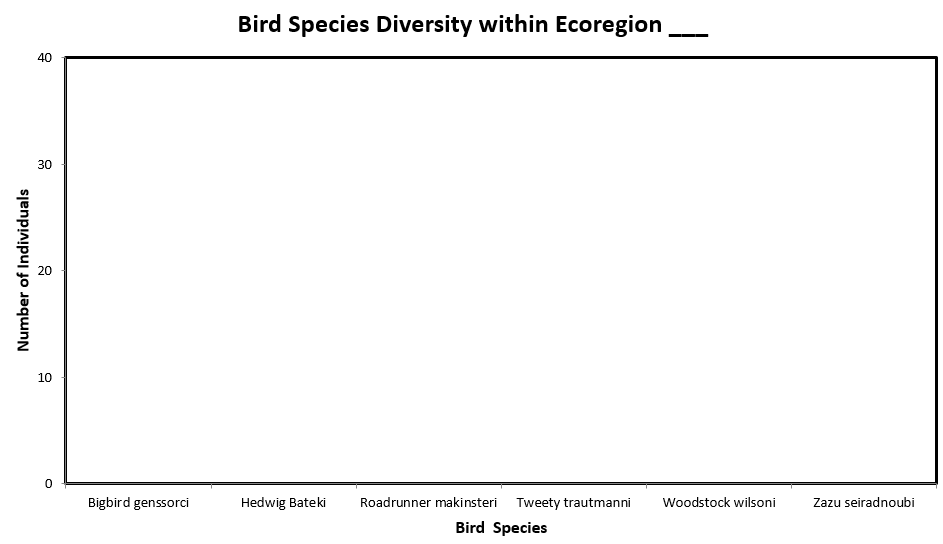 Gráficos de Bird Island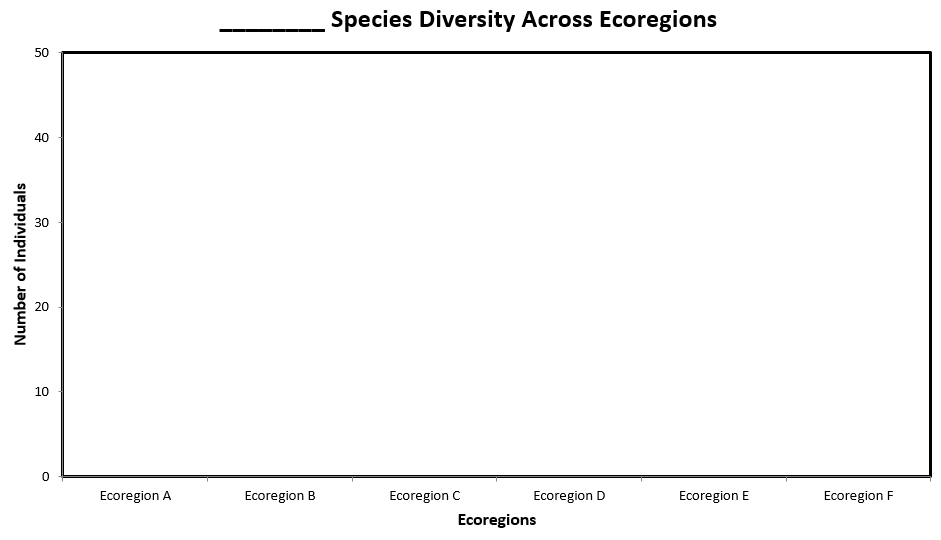 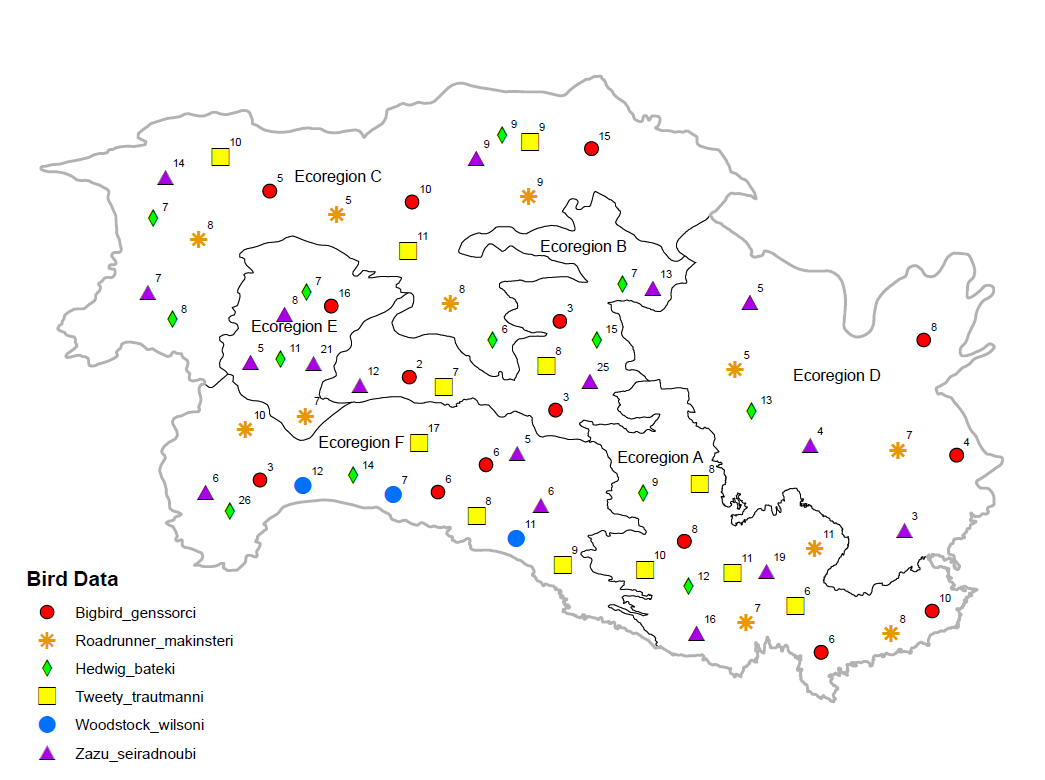 